SAN JOSE ELEMENTARY SCHOOLManjuyod District IManjuyod, Negros OrientalTEACHER'S INDIVIDUAL CLASSROOM PROGRAMS.Y. 2015-2016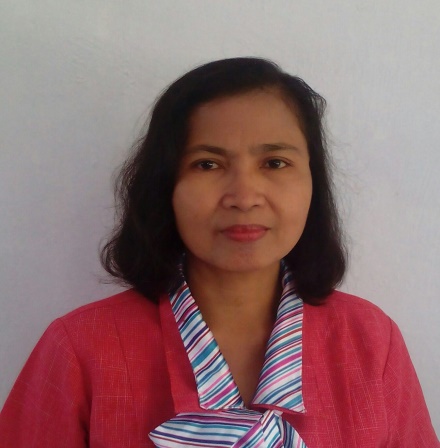 Name of Teacher: Current Position: TEACHER IITeaching Experience (No. of years): Teaching Experience (in Grade Level): 0Birthday: 	Age: Gender: 		Marital Status:Educational Attainment:	Course:	School:Grade Level: Enrolment: (Male)	 (Female)	 Total: 		Ancillary Services:							Name of Adviser/TeacherPrepared by: 						Approved:							     Name of Principal/School Head			Name of PSDSMORNING SESSIONMORNING SESSIONMORNING SESSIONTimeMinutesSubject/Activities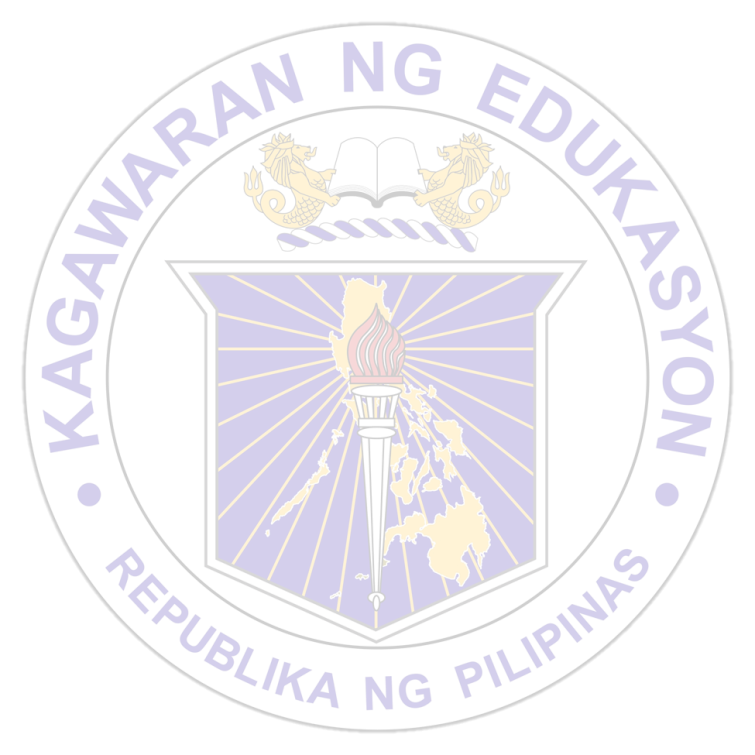 L U N C H   B R E A KL U N C H   B R E A KL U N C H   B R E A KAFTERNOON SESSIONAFTERNOON SESSIONAFTERNOON SESSION